ThanksgivingBy Luke Thomson Thank you for all my ears can hear…Rapid crackles coming from the warming fireplace,“Bump bada” coming from the enormous drums on the Thanksgiving day parade,“Beep beep” from the obnoxious oven with the mouth-watering and golden brown turkey inside teasing me to eat it.Thank you for all my tongue can taste…Buttery rolls and freshly baked muffins are heaven on Earth,steaming broccoli casserole is so tempting to devour in one mouthful,crisp and perfectly baked apple pie is a wonderful treat.Thank you for all my eyes can see…An immense diversity of fresh repast on the broad and narrow table,heart-warming family members are hypnotized by the delicious chow,Thanksgiving is a time to spend with family and not to focus on the lovely foods.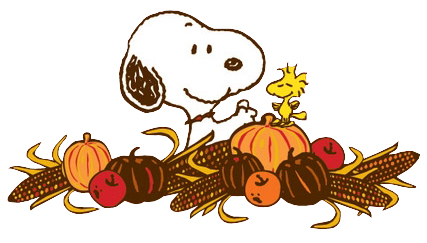 